2.1.3. Beschreiben mechanischer SchwingungenBeschreibung von Schwingungen durch das y-t-Diagramm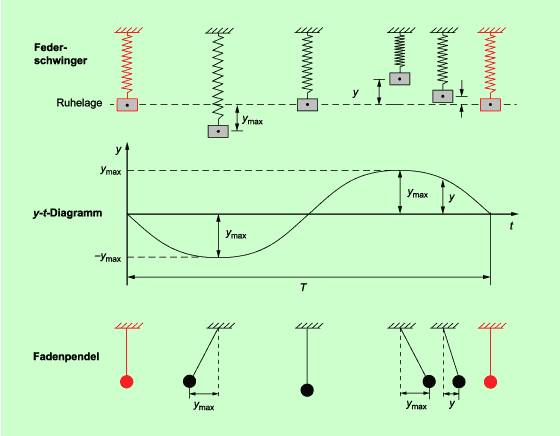 Beschreibung von Schwingungen durch eine GleichungHooksches Gesetz:		F = – D · yNewtonsches Grundgesetz:	Man erhält also mit  eine Differentialgleichung zweiter Ordnung. Dabei ist die zweite Ableitung von y ein Vielfaches von –y.Nach unseren Kenntnissen könnte die Funktion y eine Sinusfunktion der Form  sein.Überlegungen zeigen, dassa die Amplitude ymax ist und damit  sein mussc die Phasenverschiebung ϕ0 istdie Variable x der Zeit t entspricht.Damit erhält man als LösungDer Ausdruck  beeinflusst die Periode der Sinusfunktion. Für eine Schwingung gilt Damit istdie Gleichung einer harmonischen Schwingung.Der Faktor  wird als KREISFREQUENZ (oder Winkelgeschwindigkeit)  bezeichnet.Man erhält Gleichung für eine harmonische Schwingung also auch.Durch Bilden der Ableitungen findet man das Geschwindigkeits-Zeit-Gesetz und das Beschleunigungs-Zeit-Gesetz.Die Schwingungsdauer kann berechnet werdenbeim Fadenpendel		 (für α < 5°)beim Federschwinger		